基本信息基本信息 更新时间：2024-03-29 11:22  更新时间：2024-03-29 11:22  更新时间：2024-03-29 11:22  更新时间：2024-03-29 11:22 姓    名姓    名邵霖霖邵霖霖年    龄39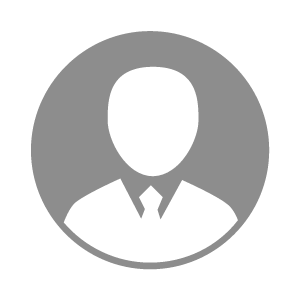 电    话电    话下载后可见下载后可见毕业院校洛阳市旅游职业学院邮    箱邮    箱下载后可见下载后可见学    历中技住    址住    址期望月薪4000-5000求职意向求职意向养猪技术员,猪饲养员,禽饲养员养猪技术员,猪饲养员,禽饲养员养猪技术员,猪饲养员,禽饲养员养猪技术员,猪饲养员,禽饲养员期望地区期望地区不限不限不限不限教育经历教育经历工作经历工作经历工作单位：西华双汇种鸡厂 工作单位：西华双汇种鸡厂 工作单位：西华双汇种鸡厂 工作单位：西华双汇种鸡厂 工作单位：西华双汇种鸡厂 工作单位：西华双汇种鸡厂 工作单位：西华双汇种鸡厂 自我评价自我评价踏实肯干，对工作认真负责，具备良好的学习和，适应能力，能够迅速掌握新知识和技能。踏实肯干，对工作认真负责，具备良好的学习和，适应能力，能够迅速掌握新知识和技能。踏实肯干，对工作认真负责，具备良好的学习和，适应能力，能够迅速掌握新知识和技能。踏实肯干，对工作认真负责，具备良好的学习和，适应能力，能够迅速掌握新知识和技能。踏实肯干，对工作认真负责，具备良好的学习和，适应能力，能够迅速掌握新知识和技能。踏实肯干，对工作认真负责，具备良好的学习和，适应能力，能够迅速掌握新知识和技能。踏实肯干，对工作认真负责，具备良好的学习和，适应能力，能够迅速掌握新知识和技能。其他特长其他特长